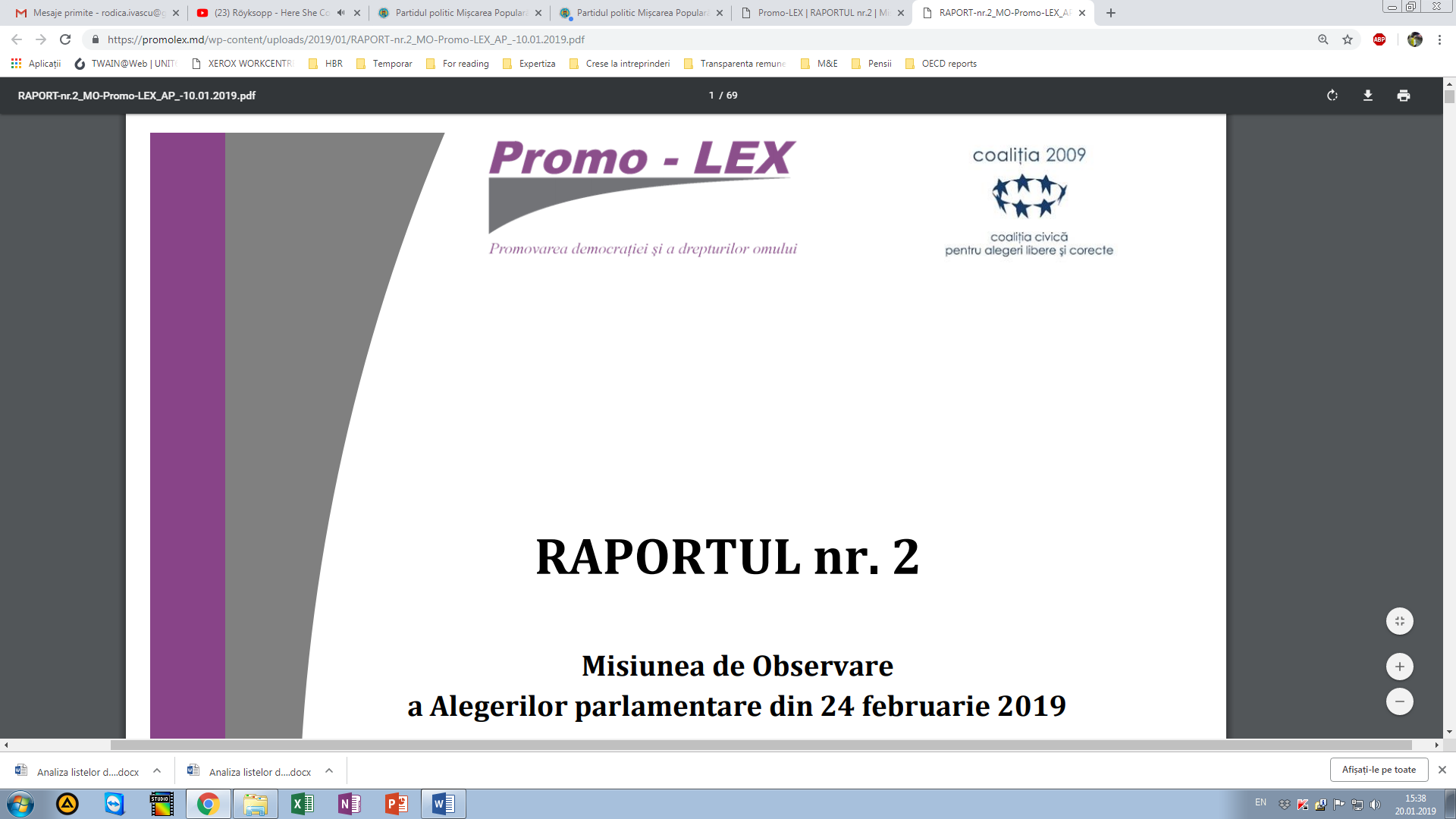 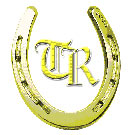 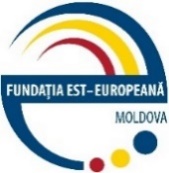 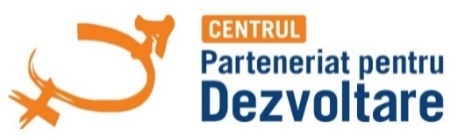 MONITORIZAREA ALEGERILOR LOCALE GENERALE 2019 DIN PERSPECTIVA INCLUZIUNII PERSOANELOR DE ETNIE ROMĂ Perioada de monitorizare: 17 septembrie – 03 octombrie 2019Autor:  Dr. Ion DUMINICA 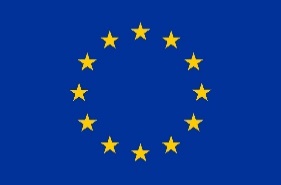 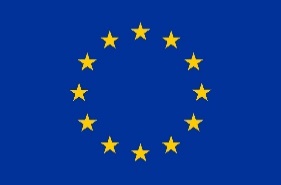 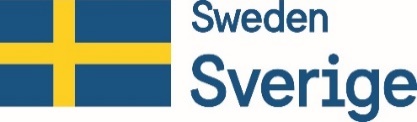 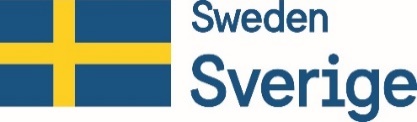 
Raportul a fost elaborat în cadrul proiectului „Pledoaria societăţii civile pentru alegeri incluzive şi corecte în Republica Moldova, conforme recomandărilor UE şi OSCE/ODIHR şi angajamentelor în domeniul drepturilor omului”, implementat de către Fundația Est-Europeană (FEE) din Moldova, în parteneriat cu Centrul Parteneriat pentru Dezvoltare (CPD), Piligrim Demo şi Tărnă Rom, cu sprijinul financiar oferit de Uniunea Europeană și cofinanțat de Suedia. Opiniile exprimate aparțin autorului și nu reflectă neapărat punctul de vedere al donatorilor.Chișinău, 08 octombrie 2019Sumar Prezentul raport de monitorizare a procesului incluziunii persoanelor de etnie romă din Republica Moldova în cadrul alegerilor locale generale din 20 octombrie 2019 este realizat în cadrul proiectului „Pledoaria societăţii civile pentru alegeri incluzive şi corecte în Republica Moldova, conforme recomandărilor UE şi OSCE/ODIHR şi angajamentelor în domeniul drepturilor omului”, implementat de către Fundația Est-Europeană (FEE) din Moldova, în parteneriat cu Centrul Parteneriat pentru Dezvoltare (CPD), Piligrim Demo şi Tărnă Rom, cu sprijinul financiar oferit de Uniunea Europeană și cofinanțat de Suedia. Datele prezentate în raport au fost acumulate în perioada 17 septembrie – 3 octombrie 2019. În perioada monitorizată, persoanele de etnie romă au fost reprezentate insuficient în Listele candidaţilor la funcția de consilier local de nivelul I (Consiliul orășenesc, comunal, sătesc): Doar 10 concurenți electorali (din 25 înscriși în scrutinul electoral) au înregistrat în 19 localități compact populate (din 185) - 35 persoane de etnie Romă/origine etnică Romă în calitate de candidați la funcția de Consilier local de nivelul I (2 consilieri municipali, 8 consilieri orășenești, 20 consilieri comunali, 5 consilieri sătești). Doar o singură persoană de etnie Romă/origine etnică Romă (femeie) s-a înregistrat în calitate de Candidat independent funcția de Consilier local de nivelul I (consilier sătesc). Concurenții electorali au înregistrat doar 12 femei (din 35 persoane de etnie Romă/origine etnică Romă) în calitate de candidat la funcția de Consilier local de nivelul I (oraș, comună sat); 7 dintre acestea au fost incluse în I decilă a listei candidaților. La fel de redus a fost în perioada monitorizată – numărul concurenţilor electorali care au inregistrat persoanele de etnie romă/origine etnică romă în Listele candidaţilor la funcția de consilier local de nivelul II (Consiliul raional):Doar 9 concurenți electorali (din 25) au înregistrat în 10 localități compact populate (din 185) – 14 persoane de etnie Romă/origine etnică Romă în calitate de candidați la funcția de Consilier local de nivelul II (consilieri raionali). Nici o persoană de etnie Romă/origine etnică Romă nu s-a înregistrat în calitate de Candidat independent funcția de Consilier local de nivelul II (raion, municipiile Chișinău și Bălți).Concurenții electorali au înregistrat doar 4 femei (din 14 persoane de etnie Romă/origine etnică Romă) în calitate de candidat la funcția de Consilier local de nivelul II (raion); doar una dintre acestea a fost inclusă în I decilă a listei candidaților.O reprezentare și mai modestă se atestă, în perioada monitorizată, în numărul persoanelor de etnie romă/origine etnică romă înregistrați de concurenții electorali în calitate de candidat la funcția de Primar (comună, sat):Doar 3 concurenți electorali (din 25) au înregistrat în 3 localități compact populate (din 185) – 4 persoane de etnie Romă/origine etnică Romă în calitate de candidat la funcția de Primar în unitățile administrativ-teritoriale de nivelul I (1 comună, 2 sate).Nici o persoană de etnie Romă/origine etnică Romă nu s-a înregistrat în calitate de Candidat independent la funcția de Primar în unitățile administrativ-teritoriale de nivelul I (oraș, comună sat) și de nivelul II (municipiile Chișinău și Bălți).Doar o femeie (persoană de etnie Romă/origine etnică Romă) a fost înregistrată în calitate de Candidat la funcția de Primar într-o unitate administrativ-teritorială de nivelul I (comună).Reamintim că autorităţile publice din Republica Moldova în conformitate cu recomandările internaționale și-au asumat angajamentul de a facilita incluziunea persoanelor de etnie romă în toate sferele vieţii politice, inclusiv în organele electorale, menite să supravegheze implementarea procedurilor democratice pe parcursul scrutinului electoral local.Astfel, în rezultatul examinării informației aferente incluziunii persoanelor de etnie romă în calitate de membri ai Birourilor electorale al secţiei de votare, constituite în cadrul Consiliilor Electorale ale Circumscripțiilor Electorale (CECE) de nivelul I din cele 34 unități administrativ-teritoriale de nivelul II (32 raioane, municipiile Chișinău și Bălți) – au fost atestate 9 persoane de etnie romă/origine etnică romă (8 femei, 1 bărbat)  – care au fost delegate în calitate de Membri în 6 Birouri electorale al secției de votare. Majoritatea persoanelor de etnie romă/origine etnică romă (6 din 9, adică 65 %) au fost delegate de către Administrația Publică Locală. Raportul atestă diferenţe de implicare a femeilor şi bărbaţilor de etnie romă în procesul electoral. Femeile rome s-au implicat mai activ în activitatea instituțiilor electorale. Din numărul total de 9 persoane rome delegate în 6 Birouri electorale al secției de votare, 8 persoane (90%) sunt femei. Bărbaţii de etnie romă au fost preponderent antrenaţi de concurenții electorali în calitate de candidați la funcția de Consilier local de nivelul I (municipiu, oraș, comună, sat). Astfel, majoritatea (22 din 35, adică 63%) persoanelor de etnie romă/origine etnică romă înregistrate în calitate de candidați la funcția de Consilier local de nivelul I sunt bărbaţi. Similar, aceiași discrepanță a inegalității gender se atestă în cadrul numărului persoanelor de etnie romă/origine etnică romă, care au fost înregistrate în calitate de candidați la funcția de Consilier local de nivelul II; 65 % (9 din 14) dintre candidați sunt bărbați. În consecinţă, cei trei candidaţi de etnie romă/origine etnică romă înregistrați la funcția de Primar (3 din 4, adică 75 %) sunt bărbaţi. Aceste constatări confirmă prezenţa stereotipurilor patriarhale în societate, implicit în cadrul partidelor politice, că bărbaţii ar fi mai potriviţi pentru a deţine funcţii decizionale elective la nivel local. Problemele specifice cu care se confruntă persoanele de etnie romă nu sunt reflectate în platformele concurenţilor electorali. Persoanele de etnie romă şi problemele cu care se confruntă nu sunt reflectate în platformele electorale. În consecinţă, platformele nu includ acţiuni pozitive ţintite pe acest grup vulnerabil. Îndemnăm partidele politice trebuie să devină mai incluzive. Pentru a spori nivelul de incluziune al romilor în procesul electoral – se recomandă partidelor politice să asigure reprezentarea echitabilă a persoanelor de etnie romă în structurile de conducere a partidelor la nivel local – pentru a facilita soluționarea problemelor intersectoriale ale comunității rome (acces la educație calitativă, locuri de muncă, locuințe sociale și servicii medicale).Concurenții electorali ar trebui să includă în platformele/programele electorale soluții țintite spre problemele locale ale grupului social vulnerabil al romilor. Este imperativă examinarea profundă de către concurenții electorali a problemelor cu care se confruntă zilnic persoanele de etnie Romă la nivel local, gradul de marginalizare social-economică a acestui grup vulnerabil, identificarea cauzelor ce generează aceste probleme şi elaborarea intervenţiilor strategice care necesită a fi incluse în platformele/programele electorale. IntroducereImplicarea comunității rome în procesul electoral local este unul din instrumentele principale necesare incluziunii acesteia în societatea democratică contemporană. Gradul de reprezentare a persoanelor de etnie romă în cadrul instituțiilor decizionale la nivel local este direct proporțional cu facilitarea procesului de soluționare a problematicii rome, care este poziționată pe cei patru piloni caracteristici integrării grupurilor social-vulnerabile: accesul la educație, locuri de muncă, locuințe sociale și sistemul public de sănătate. Întrucât romii, cu o populație estimată de 10-12 milioane pe continentul european, reprezintă cea mai numeroasă minoritate etnică din Europa – dezbaterile axate pe problematica romă sunt necesare a fi incluse în agenda publică locală, regională, națională, europeană și internațională. Totodată, pentru a facilita procesul implementării politicilor publice rome menite să îmbunătățească nivelul de trai a acestei comunități etnice marginalizate pe parcursul unei perioade istorice îndelungate – actualmente este stringent necesară implicarea persoanelor de etnie Romă în cadrul proceselor politice la nivel local, regional, național și internațional. În acest context, prezentul raport are scopul de a reflecta implicarea persoanelor de etnie Romă din Republica Moldova în cadrul Alegerilor locale generale din 20 octombrie 2019. Efortul de monitorizare se concentrează asupra următoarelor cinci aspecte:Gradul de reprezentare a persoanelor de etnie Romă/origine etnică Romă în Listele candidaţilor concurenților electorali înregistrați la funcția de consilier local de nivelul I (Consiliul  orășenesc, comunal, sătesc).Gradul de reprezentare a persoanelor de etnie Romă/origine etnică Romă în Listele candidaţilor concurenților electorali înregistrați la funcția de consilier local de nivelul II (Consiliul raional, Consiliul municipal).Gradul de reprezentare a persoanelor de etnie Romă/origine etnică Romă în calitate de candidat la funcția de Primar (municipiu, orăș, comună, sat) inregistrați de către concurenții electorali.Incluziunea persoanelor de etnie romă/origine etnică romă în calitate de membri ai Birourilor electorale al secţiei de votare.Reflectarea problemelor cu care se confruntă persoanele de etnie romă în platformele/programele concurenților electorali.Datele prezentate în raport au fost acumulate în perioada 17 septembrie – 03 octombrie 2019. Constatările prezentului raport sunt însoţite de recomandări pentru actorii electorali relevanţi. Metodologie În cadrul studiului au fost aplicate următoarele metodologii de lucru:1. „Analiza din oficiu” a diverselor surse bibliositografice ce fac referință la recomandările internaționale și bunele practici privind implementarea dreptului de a participa la viața publică/politică a minorităților naționale/etnice, incusiv a persoanelor de etnie romă din Republica Moldova. 2. „Intervievarea individuală” a persoanelor ce fac parte din 5 grupuri-țintă implicate direct/indirect în procesul electoral, care vor furniza informații aferente incluziunii persoanelor de etnie Romă din Republica Moldova în cadrul Alegerilor locale generale din 20 octombrie 2019:Reprezentanții staff-urilor concurenților electorali; Persoanele de etnie Romă/origine etnică Romă – desemnați să candideze de concurenții electorali la funcţia de Primar (municipiu, oraș, comună, sat);Persoanele de etnie Romă/origine etnică Romă – înregistrați de concurenții electorali în Listele de candidați la funcția Consilier local de nivelul I (Consiliul orășenesc, comunal, sătesc);Persoanele de etnie Romă/origine etnică Romă – înregistrați de concurenții electorali în Listele de candidați la funcția Consilier local de nivelul II (Consiliul raional, Consiliul municipal);Liderii comunității rome din Republica Moldova (membri ai Coaliției Vocea Romilor); Liderii Societății Civile a Romilor din Republica Moldova;Mediatorii comunitari de etnie Romă (membri ai Asociației Naționale a Mediatorilor Comunitari din Republica Moldova). ConstatăriGradul de reprezentare a persoanelor de etnie Romă/origine etnică Romă în Listele candidaţilor concurenților electorali înregistrați la funcția de Consilier local de nivelul I (Consiliul orășenesc, comunal, sătesc)La 20 octombrie 2019 vor avea loc Alegerile locale generale în toate unitățile administrativ-teritoriale din Republica Moldova. La 19 august 2019 a început perioada electorală pentru pregătirea și desfășurarea alegerilor în conformitate cu Programul calendaristic al Comisiei Electorale Centrale. În cadrul Alegerilor locale generale din 20 octombrie 2019 se aleg 10,472 consilieri locali în unitățile administrativ-teritoriale de nivelul I – municipii (9), orașe, comune și sate.Comisia Electorală Centrală a stabilit data de  19 septembrie 2019 – termenul limită de depunere a actelor pentru înregistrarea candidaților la funcția Consilier local de nivelul I.În anul 2009, reprezentanții Societății Civile a Romilor au diseminat în spațiul public date statistice referitoare la prezența constant-vizibilă a 250.000 de persoane de etnie Romă care locuiesc pe teritoriul Republicii Moldova, dintre care 100.000 au dreptul la vot. Totodată, pe parcursul anului 2010, Grupul Tehnic al Romilor la solicitarea reprezentanților autorităților publice centrale de a elabora un proiect al Planului de Acțiuni pentru susținerea Romilor din Republica Moldova pe anii 2011-2015 – a realizat în parteneriat cu autoritățile publice locale – o monitorizare de teren focusată spre reliefarea stării sociale a 250.000 persoane de etnie Romă/origine etnică Romă amplasate sub aspect geografic-asimetric pe teritoriul Republicii Moldova în 185 de localități compact populate. În perioada monitorizată, într-o localitate compact populată de romi, a fost depistată răspândirea unui mesaj etnopolitic discriminatoriu la adresa primei Femei de etnie Romă din Republica Moldova care a devenit în anul 2015 Consilier local de nivelul I. În cadrul unui text menit să descurajeze incluziunea politică a romilor în cadrul Alegerilor locale generale din 20 octombrie 2019 – se menționează următoarele enunțuri insultătoare: „Noi oamenii din Chetrosu ne spunem cuvântul că avem dreptul în satul nostru. Rugăm cei de la puterea satului. Nu primiți pe țiganca... că nu are treabă să șadă la primărie, nu primiți documentele să candideze la funcția de primar. Nu vrem țigani la primărie. Asta cer sătenii. Nu murdăriți satul cu țigani. Ei nu au treabă să șadă în primărie, nici în consiliu...”. Este regretabilă atitudinea discriminatorie a concurenților electorali la adresa reprezentanților comunității rome din Republica Moldova, care au obținut realizări remarcabile pentru dezvoltarea comunitară a localității lor și doresc să se implice plenar în cadrul Alegerilor locale generale din 20 octombrie 2019.În perioada de referinţă au fost examinate sub aspectul incluziunii persoanelor de etnie Romă/origine etnică Romă – Listele de candidaţi la funcția de Consilier local de nivelul I – depuse și înregistrate de 25 concurenţi electorali în cadrul Consiliilor Electorale ale Circumscripțiilor Electorale (CECE) de nivelul I (9 municipii (Cahul, Comrat, Ceadîr-Lunga, Edineț, Hâncești, Orhei, Soroca, Strășeni, Ungheni), orașe, comune, sate). Constatările principale sunt prezentate mai jos:Doar 10 concurenți electorali (din 25) au înregistrat 35 candidați (persoane de etnie Romă/origine etnică Romă) la funcția de Consilier local de nivelul I (2 consilieri municipali, 8 consilieri orășenești, 20 consilieri comunali, 5 consilieri sătești).Doar o singură persoană de etnie Romă/origine etnică Romă (femeie) s-a înregistrat în calitate de Candidat independent la funcția de Consilier local de nivelul I (consilier sătesc).Doar 12 femei (din 34 persoane de etnie Romă/origine etnică Romă) au fost înregistrate în în calitate de Candidat la funcția de Consilier local de nivelul I (oraș, comună sat).Doar 7 femei (persoane de etnie Romă/origine etnică Romă) au fost înregistrate în decila I-a în calitate de Candidat la funcția de Consilier local de nivelul I (oraș, comună sat).Doar în 19 localități compact populate (din 185) au fost înregistrate persoane de etnie Romă/origine etnică Romă în calitate de candidați la funcția de Consilier local de nivelul I (municipiu, oraș, comună, sat).Gradul de reprezentare a persoanelor de etnie Romă/origine etnică Romă în Listele candidaţilor concurenților electorali înregistrați la funcția de consilier local de nivelul II (Consiliul raional)În cadrul Alegerilor Locale generale din 20 octombrie 2019 se aleg 1,108 consilieri raionali și municipali din cele 34 unități administrativ-teritoriale de nivelul II: 32 raioane și municipiile Chișinău și Bălți.Comisia Electorală Centrală a stabilit data de  19 septembrie 2019 – termenul limită de depunere a actelor pentru înregistrarea candidaților la funcția Consilier local de nivelul II.În perioada de referinţă au fost examinate sub aspectul incluziunii persoanelor de etnie Romă/origine etnică Romă – Listele de candidaţi la funcția de Consilier local de nivelul II – depuse și înregistrate de 25 concurenţi electorali în cadrul Consiliilor Electorale ale Circumscripțiilor Electorale (CECE) de nivelul II (32 raioane și 2 municipii (Chișinău, Bălți). Constatările principale sunt prezentate mai jos:Doar 9 concurenți electorali (din 25) au înregistrat 14 candidați (persoane de etnie Romă/origine etnică Romă) la funcția de Consilier local de nivelul II (raion).Nici o persoană de etnie Romă/origine etnică Romă nu s-a înregistrat în calitate de Candidat independent funcția de Consilier local de nivelul II (raion, municipiile Chișinău și Bălți).Doar 4 femei (din 13 persoane de etnie Romă/origine etnică Romă) au fost înregistrate în în calitate de Candidat la funcția de Consilier local de nivelul II (raion).Doar o femeie (persoană de etnie Romă/origine etnică Romă) a fost înregistrată în decila I-a în calitate de Candidat la funcția de Consilier local de nivelul II (raion).Doar în 10 localități compact populate (din 185) au fost înregistrate persoane de etnie Romă/origine etnică Romă în calitate de candidați la funcția de Consilier local de nivelul II (raion).Gradul de reprezentare a persoanelor de etnie Romă/origine etnică Romă în calitate de candidat la funcția de Primar (municipiu, orăș, comună, sat) înregistrați de către concurenții electoraliÎn cadrul Alegerilor locale generale din 20 octombrie 2019 se aleg primarii municipiilor Chișinău și Bălți (unități administrativ-teritoriale de nivelul II) și 896 primari în unitățile administrativ-teritoriale de nivelul I (municipii, orașe, comune și sate). Comisia Electorală Centrală a stabilit data de  19 septembrie 2019 – termenul limită de depunere a actelor pentru înregistrarea candidaților la funcția de Primar.În perioada de referinţă au fost examinate sub aspectul incluziunii persoanelor de etnie Romă/origine etnică Romă – Listele de candidaţi la funcția de Primar (unitățile administrativ-teritoriale de nivelul I (896 municipii, orașe, comune, sate) și nivelul II (municipiile Chișinău și Bălți)  – depuse și înregistrate de 25 concurenţi electorali în cadrul Consiliilor Electorale  ale Circumscripțiilor Electorale (CECE) de nivelul I și nivelul II. Constatările principale sunt prezentate mai jos:Doar 3 concurenți electorali (din 25) au înregistrat 4 candidați (persoane de etnie Romă/origine etnică Romă) la funcția de Primar în 3 unități administrativ-teritoriale de nivelul I (1 comună, 2 sate).Nici o persoană de etnie Romă/origine etnică Romă nu s-a înregistrat în calitate de Candidat independent funcția de Primar în unitățile administrativ-teritoriale de nivelul I (oraș, comună sat) și de nivelul II (municipiile Chișinău și Bălți).Doar o femeie (persoană de etnie Romă/origine etnică Romă) a fost înregistrată în calitate de Candidat la funcția de Primar (unitate administrativ-teritorială de nivelul I (comună).Doar în 3 localități compact populate (din 185) au fost înregistrate persoane de etnie Romă/origine etnică Romă în calitate de candidați la funcția de Primar.Incluziunea persoanelor de etnie Romă/origine etnică Romă în calitate de membri ai Birourilor electorale al secţiei de votare.Pentru desfășurarea Alegerilor locale generale din 20 octombrie 2019 vor fi deschise 1969 de Secții de votare. În rezultatul examinării informației aferente incluziunii persoanelor de etnie romă în calitate de membri ai Birourilor electorale al secţiei de votare în cadrul Consiliilor Electorale ale Circumscripțiilor Electorale (CECE) de nivelul I din cele 34 unități administrativ-teritoriale de nivelul II (32 raioane și municipiile Chișinău și Bălți) – au fost atestate 9 persoane de etnie Romă/origine etnică Romă (8 femei, 1 bărbat)  – care au fost delegate în calitate de Membri ai 6 Birouri electorale al secției de votare. Datele aferente procesului de implicare al personelor de etnie Romă/origine etnică Romă în calitate de membri ai Birourilor electorale al secţiei de votare – sunt expuse următorul tabel:Reprezentarea persoanelor de etnie romă în calitate deMembri ai Birourilor electorale al secţiei de votare:Reflectarea problemelor cu care se confruntă persoanele de etnie romă în platformele/programele concurenților electorali.În perioada monitorizată doar patru concurenți electorali și-au plasat pe paginile web informațiile privind platformele/programele electorale. Analiza acestora din persepctiva incluziunii persoanelor de etnie Romă este prezentata in tabelul de mai jos: Informaţia prezentată în tabel indică asupra faptului că nici una din platformele electorale nu este sensibilă la problemele cu care se confruntă comunitatea romă din Republica Moldova. Până în prezent nici o autoritate publică locală nu a reușit cel puțin să implementeze măsuril social-politice afirmative autentice în domeniul incluziunii persoanelor de etnie romă. Lipsa unei instituții politice desemnată să dirijeze procesul de incluziune socială a persoanelor de etnie romă din Republica Moldova (problemele și soluțiile aferente acestuia) –  a creat o atitudine indolentă a autorităților publice locale față de soluționarea problematicii rome. Indiferența funcționarilor publici față de implementarea acțiunilor pozitive la nivel central și local menite să contribuie la imbunătățirea condițiilor de trai ale romilor, in mare parte se bazează și pe necunoașterea specificului etnosocial al acestei comunități. În consecință, reflectarea problematicii rome lipsește constant în conținutul platformelor/programelor concurenților electorali (potențiali reprezentanți delegați ai Administrației Publice Locale de nivelul I și II), fiind permanent neglijată în perioada scrutinelor electorale locale generale. Această situație discriminatorie din partea factorilor decizionali politici a condus la faptul, că spre deosebire de alte minorități naționale/etnice, în prezent, persoanele de etnie romă, în virtutea unui nivel de trai scăzut aflat sub limita pragului sărăciei și marginalizării sociale evidente – au fost incluse în categoria „Grupurilor social-vulnerabile”.Cunoaşterea profundă a motivaţiilor, aspiraţiilor, a modului de acceptare a progresului social, acomodarea la noile tendinţe ale dezvoltării economice în mediul needucogen al comunităţii rome – se impun cu necesitate într-o societate democratică contemporană. In caz contrar, necunoașterea „problematicii rome” specifică funcționarilor publici locali și actorilor politici relevanți – se reflectă adesea in mod peiorativ prin stereotipuri „antițigănești”, fabricate și diseminate de mentalul colectiv al populației majoritare. In prezent, comunitatea romilor din Republica Moldova se confruntă cu patru provocări societale principale care generează „cercul vicios al sărăciei”:Sărăcia – principalul obstacol in obținerea unei educații calitative;Analfabetismul – principalul impediment in furnizarea serviciilor calitative pe piața concurențial-evolutivă a muncii;Șomajul – principalul factor-generator al sărăciei;Migrația fluctuantă a romilor (la nivel local/regional/internațional) – o necesitate iminentă pentru dobandirea unor venituri sezoniere ocazionale predestinate să contracareze parțial sărăcia.Astfel, pe de o parte – „cercul vicios al sărăciei” caracteristic pentru mediul needucogen al comunității rome și pe de altă parte, lipsa instituțiilor politice și resurselor umane competente să administreze eficient domeniul public al „problematicii rome” – provoacă ineficientizarea implementării politicilor sociale incluzive la nivel local.ConcluziiÎn perioada monitorizată (17 septembrie – 03 octombrie 2019) – au fost consatate următoarele concluzii:36 persoane de etnie Romă/origine etnică Romă din 19 localități compact populate de romi (din 185) – au fost înregistrate în cadrul Alegerilor generale locale din Republica Moldova (20 octombrie 2019) în Listele candidaţilor la funcția de consilier local de nivelul I (2 consilieri municipali, 8 consilieri orășenești, 20 consilieri comunali, 5 consilieri sătești). 35 de candidați de etnie Romă au fost înregistrați de către 10 concurenți electorali (din 25 înscriși în scrutinul electoral); 1 candidat de etnie Romă (femeie) a fost înregistrată în calitate de Candidat independent.14 persoane de etnie Romă/origine etnică Romă din 10 localități compact populate de romi (din 185) – au fost înregistrate în cadrul Alegerilor generale locale din Republica Moldova (20 octombrie 2019) în Listele candidaţilor la funcția de consilier local de nivelul II (Consiliul raional). 14 de candidați de etnie Romă au fost înregistrați de către 9 concurenți electorali (din 25 înscriși în scrutinul electoral)4 persoane de etnie Romă/origine etnică Romă din 3 localități compact populate de romi (din 185) – au fost înregistrate în cadrul Alegerilor generale locale din Republica Moldova (20 octombrie 2019) în calitate de candidat la funcția de Primar (comună, sat).9 persoane de etnie Romă/origine etnică Romă au fost promovate în calitate de membri în 6 Birouri electorale al secției de votare pentru a asigura desfășurarea procedurilor democratice aferente Alegerilor generale locale din Republica Moldova (20 octombrie 2019). Majoritatea persoanelor de etnie romă/origine etnică romă (6) au fost delegate de către Administrația Publică Locală. Problemele specifice cu care se confruntă persoanele de etnie romă nu sunt reflectate în platformele concurenţilor electorali. Persoanele de etnie romă şi problemele cu care se confruntă nu sunt reflectate în platformele electorale. În consecinţă, platformele nu includ acţiuni pozitive ţintite pe acest grup vulnerabil. RecomandăriPartidele politice trebuie să devină mai incluzive. Pentru a spori nivelul de incluziune al romilor în procesul electoral – se recomandă partidelor politice să asigure reprezentarea echitabilă a persoanelor de etnie romă în structurile de conducere a partidelor la nivel local – pentru a facilita soluționarea problemelor intersectoriale ale comunității rome (acces la educație calitativă, locuri de muncă, locuințe sociale și servicii medicale).De asemenea, este potrivită examinarea profundă de către concurenții electorali a problemelor cu care se confruntă zilnic persoanele de etnie romă la nivel local, gradul de marginalizare social-economică a acestui grup vulnerabil, identificarea cauzelor ce generează aceste probleme şi elaborarea intervenţiilor strategice care necesită a fi incluse în platformele/programele electorale. Actualmente, nivelul ridicat al sărăciei în cadrul comunității rome a creat un stimul „forțat” de implicare în procesul politic local: pentru a soluționa problemele individuale/familiale – este necesară implicarea în soluționarea problemelor comunitare/locale (aprovizionarea cu apă potabilă,  canalizare, drumuri locale, iluminare stradală, acces la servicii sociale etc.). Este imperativă combaterea mesajelor de ură prin reorientarea spre reflectarea exhaustivă a problemelor cu care se confruntă păturile social-vulnerabile din Republica Moldova, inclusiv persoanele de etnie Romă. În perioada monitorizată a fost depistat într-o localitate compact populată de romi un mesaj etnopolitic discriminatoriu la adresa primei Femei de etnie Romă din Republica Moldova care a devenit Consilier local de nivelul I. În cadrul unui text menit să descurajeze incluziunea politică a romilor la nivel local se menționează următoarele enunțuri insultătoare: „Noi oamenii din Chetrosu ne spunem cuvântul că avem dreptul în satul nostru. Rugăm cei de la puterea satului. Nu primiți pe țiganca... că nu are treabă să șadă la primărie, nu primiți documentele să candideze la funcția de primar. Nu vrem țigani la primărie. Asta cer sătenii. Nu murdăriți satul cu țigani. Ei nu au treabă să șadă în primărie, nici în consiliu...”.Concurenților electorali romi și neromi li se recomandă să evidențieze în cadrul dezbaterilor electorale organizate – practicile negative precedente, când membrii Consiliilor locale (de nivelul I și II) evitau deseori să abordeze subiectele aferente îmbunătățirii situației în „mahalalele rome”; din cauza că specificul istoric al amplasării comunităților de romi este „la marginea vetrei localităților”, majoritatea consilierilor locali neromi posedă o atitudine „delicat ignorantă” vizavi de găsirea unor soluții adecvate  pentru problemele comunității rome. Autorităţile publice locale au un rol esenţial în asigurarea incluziunii politice a persoanelor de etnie romă. Sunt necesare măsuri pozitive pentru a asigura o reprezentare mai echitabilă a populaţiei de etnie romă în toate sferele, inclusiv în calitate de funcţionari electorali la alegerile generale locale, cu accent asupra celor 185 de comunităţi compact populate de romi. Se recomandă implicarea mai activă a reprezentanților Societății Civile a Romilor din Republica Moldova în parteneriat cu Administrația Publică Locală și liderii locali romi – în procesul incluziunii politice a persoanelor de etnie Romă prin intermediul proiectelor de instrure electorală. Unul din impedimentele evidențiate de reprezentanții comunității romilor din Republica Moldova aferent incurajării incluziunii politice a persoanelor de etnie Romă/origine etnică Romă – este analfabetismul. Chiar și acum unii lideri romi, fiind formați în perioada sovietică – nu știu nici să scrie, nici să citească, nici să conștientizeze adecvat conținutul „oficial-administrativ” al textelor elaborate în grafie latină; nu pot să expună un mesaj public, nu dețin noțiuni elementare despre cultura participării politice.Notă – Implementarea acestor recomandări este convergentă cu recomandările organizațiilor internaționale și acțiunile asumate de autoritățile publice centrale din Republica Moldova:Recomandările de la Lund ale Înaltului Comisar pentru Minoritățile Naționale al Organizației pentru Securitate și Cooperare în Europa cu privire la participarea efectivă a minorităților naționale la viața publică (publicate la 01.09.1999): „Capitolul II. Participarea la lurarea deciziilor / B. AlegeriII-B/Alegeri-7.: Experiențele din Europa  au demonstrat importanța procesului electoral în facilitarea participării minorităților la sfera politică. Statele trebuie sa garanteze persoanelor aparținând minorităților naționale dreptul de a lua parte la administrarea treburilor publice, inclusiv prin dreptul de a vota și de a candida fără discriminare pentru funcții”.Planul de acțiuni pentru îmbunătățirea situației romilor în spațiul OSCE (adoptat la cea de-a 479-a Ședință Plenară a Consiliului Permanent al Organizației pentru Securitate și Cooperare în Europa: PC.DEC/566 din 27.11.2003):„Capitolul VI. Creșterea participării la viața publică și politică / Acțiuni recomandate pentru Statele participante / Nr. 96. Să încurajeze reprezentarea Romilor în funcții alese sau numite la toate nivelurile de guvernare”.    Planul de acţiuni pentru susţinerea populaţiei de etnie romă din Republica Moldova pe anii 2016-2020 (aprobat prin Hotarîrea Guvernului Republicii Moldova nr.734 din 09.06.2016):„Capitolul V. Participarea  romilor în procese decizionale și combaterea discriminării / Obiectivul specific nr. 5.1. Promovarea şi susţinerea participării romilor în procesul de luare a deciziilor la nivel local şi central / Acțiunea 5.1.7. Examinarea posibilităţii creării unei unităţi specializate pe problemele romilor în cadrul Biroului Relaţii Interetnice şi recrutarea la această funcţie  a etnicilor romi”.Rezoluția 2153 a Adunării Parlamentare a Consiliului Europei „Cu privire la promovarea incluziunii romilor” (adoptată la 27.01.2017):„Punctul 5.2.: Adunarea Parlamentară a Consiliului Europei invită Statele membre să implice direct reprezentanții romilor în toate etapele de proiectare, implementare și evaluare a politicilor destinate promovării incluziunii acestora”.Observații finale privind cel de-al zecelea şi al unsprezecelea raport periodic al Republicii Moldova (CERD/C/MDA/10-11) – adoptate de Comitetul pentru Eliminarea Discriminării Rasiale al Organizației Națiunilor Unite la cea de-a 2537-a ședință din 08.05.2017:„Observația privind situația romilor din Republica Moldova nr. 21.d. Asigurarea reprezentării romilor în procesul de elaborare a politicilor”.Rezoluţia Parlamentului European referitoare la standardele minime pentru minorități în Uniunea Europeană (2018/2036(INI) – adoptată la 13.11.2018):„O.: Criteriile de la Copenhaga sunt parte a criteriilor de aderare la Uniunea Europeană; unul dintre cele trei criterii de la Copenhaga impune clar țărilor să asigure democrația, statul de drept, respectarea drepturilor omului și protecția minorităților;14.: Parlamentul European încurajează Comisia Europeană și statele membre să protejeze dreptul persoanelor aparținând minorităților naționale de a-și păstra, proteja și dezvolta propria identitate, și să ia măsurile necesare pentru a promova participarea efectivă a minorităților la viața socială, precum și în afacerile publice;20.: Parlamentul European consideră că ar trebui stabilite standarde minime comune europene de protecție a drepturilor persoanelor aparținând minorităților la nivelul Uniunii Europene, urmând principiile procedurale de bună vecinătate și relațiile de prietenie și asigurând cooperarea între statele membre, precum și cu statele vecine care nu sunt membre ale UE, pe baza aplicării standardelor și normelor internaționale”. ANEXA 1.  Copia digitală a textului scrisorii ce conține mesaje de ură etnopolitică la adresa comunității romilordin satul Chetrosu (r-nul Drochia).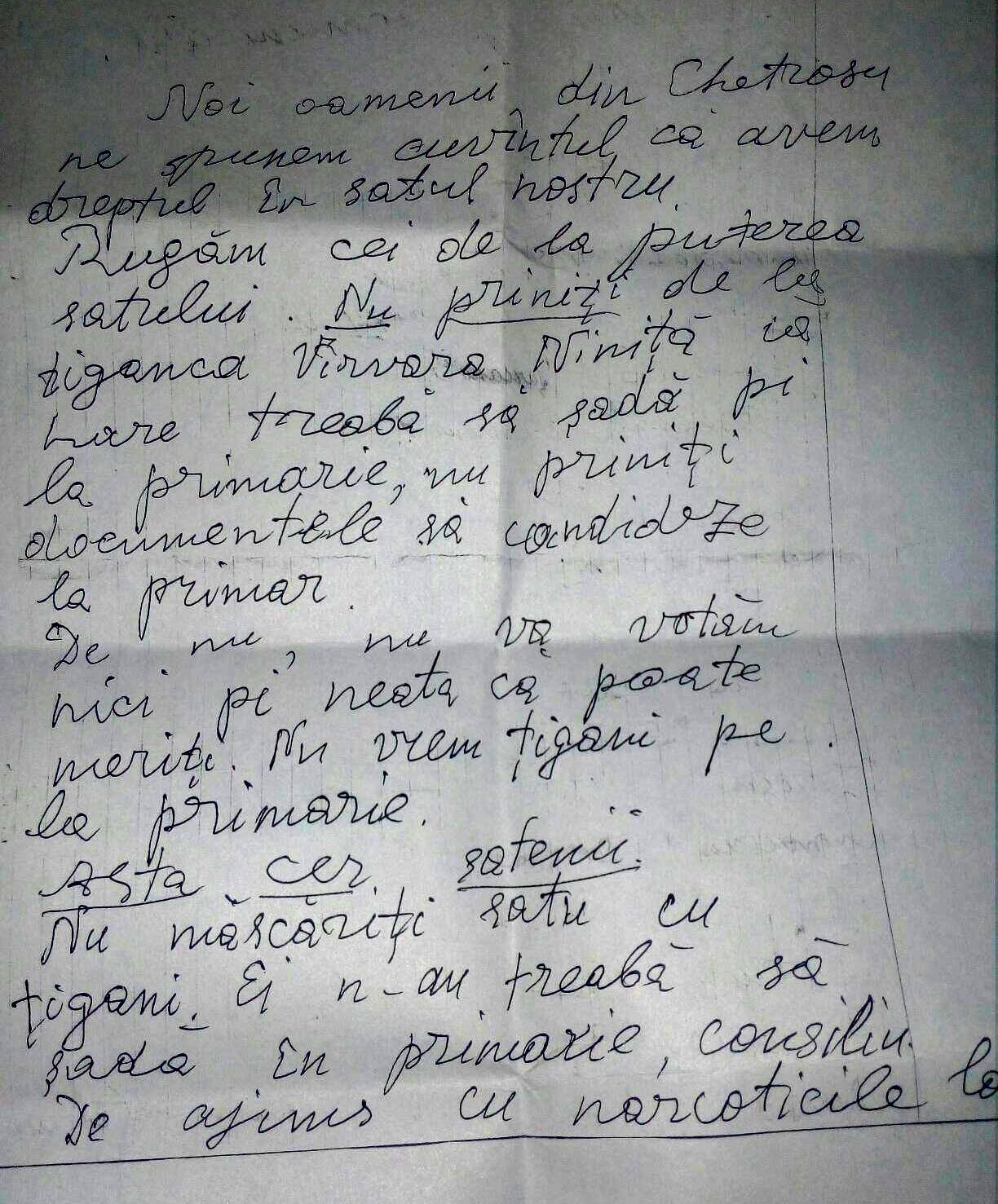 Raionul OcnițaRaionul OcnițaLocalitățile compact locuite de romi: orașul Ocnița, orașul Otaci, satul Bârlădeni, satul Paustova (comuna Lipnic)Localitățile compact locuite de romi: orașul Ocnița, orașul Otaci, satul Bârlădeni, satul Paustova (comuna Lipnic)Localitățile compact locuite de romi: orașul Ocnița, orașul Otaci, satul Bârlădeni, satul Paustova (comuna Lipnic)Localitățile compact locuite de romi: orașul Ocnița, orașul Otaci, satul Bârlădeni, satul Paustova (comuna Lipnic)Localitățile compact locuite de romi: orașul Ocnița, orașul Otaci, satul Bârlădeni, satul Paustova (comuna Lipnic)Localitățile compact locuite de romi: orașul Ocnița, orașul Otaci, satul Bârlădeni, satul Paustova (comuna Lipnic)Concurentul electoralCandidațiiNumărul persoanelor de etnie Romă (femei/bărbați)Numărul persoanelor de etnie Romă (femei/bărbați)Numărul persoanelor de etnie Romă (femei/bărbați)Numărul persoanelor de etnie Romă (femei/bărbați)Plasamentul peLista de CandidațiLocalitatea(municipiu, oraș, comună, sat)Partidul Socialiștilor din Republica MoldovaConsilieri orăşeneşti1 femeie, 2 bărbați1 femeie, 2 bărbați1 femeie, 2 bărbați1 femeie, 2 bărbațiDecila a I-aorașul OtaciPartidul Comuniștilor din Republica MoldovaConsilieri orăşenesc1 bărbat1 bărbat1 bărbat1 bărbatDecila a I-aorașul OtaciRaionul SorocaRaionul SorocaLocalitățile compact locuite de romi:municipiul Soroca, satul Bădiceni, satul Căinarii VechiLocalitățile compact locuite de romi:municipiul Soroca, satul Bădiceni, satul Căinarii VechiLocalitățile compact locuite de romi:municipiul Soroca, satul Bădiceni, satul Căinarii VechiConcurentul electoralCandidațiiNumărul persoanelor de etnie Romă (femei/bărbați)Plasamentul peLista de CandidațiLocalitatea(municipiu, oraș, comună, sat)Partidul Socialiștilor din Republica MoldovaConsilieri municipali (nivelul I) 2 bărbați Decila a I-a municipiul SorocaRaionul DondușeniRaionul DondușeniLocalitățile compact locuite de romi:orașul Dondușeni, satul Baraboi, satul Dondușeni, satul Târnova Localitățile compact locuite de romi:orașul Dondușeni, satul Baraboi, satul Dondușeni, satul Târnova Localitățile compact locuite de romi:orașul Dondușeni, satul Baraboi, satul Dondușeni, satul Târnova Concurentul electoralCandidațiiNumărul persoanelor de etnie Romă (femei/bărbați)Plasamentul peLista de CandidațiLocalitatea(municipiu, oraș, comună, sat)Partidul Politic „Șor”Consilier sătesc 1 bărbat Decila a I-a satul BaraboiRaionul RâșcaniRaionul RâșcaniLocalitățile compact locuite de romi:orașul Râșcani, satul Malinovscoe, satul Mihăileni, satul Nihoreni Localitățile compact locuite de romi:orașul Râșcani, satul Malinovscoe, satul Mihăileni, satul Nihoreni Localitățile compact locuite de romi:orașul Râșcani, satul Malinovscoe, satul Mihăileni, satul Nihoreni Concurentul electoralCandidațiiNumărul persoanelor de etnie Romă (femei/bărbați)Plasamentul peLista de CandidațiLocalitatea(municipiu, oraș, comună, sat)Partidul Politic „Partidul Nostru”Consilier orășenesc 1 femeie Decila a I-a orașul RâșcaniRaionul DrochiaRaionul DrochiaLocalitățile compact locuite de romi:orașul Drochia, satul Baroncea, satul Chetrosu, satul Gribova, satul Maramonovca, satul Mândâc, satul Nicoreni, satul Ochiul Alb, satul Sofia Localitățile compact locuite de romi:orașul Drochia, satul Baroncea, satul Chetrosu, satul Gribova, satul Maramonovca, satul Mândâc, satul Nicoreni, satul Ochiul Alb, satul Sofia Localitățile compact locuite de romi:orașul Drochia, satul Baroncea, satul Chetrosu, satul Gribova, satul Maramonovca, satul Mândâc, satul Nicoreni, satul Ochiul Alb, satul Sofia Concurentul electoralCandidațiiNumărul persoanelor de etnie Romă (femei/bărbați)Plasamentul peLista de CandidațiLocalitatea(municipiu, oraș, comună, sat)Candidat independentConsiliersătesc  1 femeie–satul GribovaPartidul Socialiștilor din Republica MoldovaConsiliersătesc  1 femeieDecila a I-asatul Ochiul AlbRaionul GlodeniRaionul GlodeniLocalitățile compact locuite de romi:orașul Glodeni, satul Cajba, satul Danu, satul Dușmani, satul Hâjdieni Localitățile compact locuite de romi:orașul Glodeni, satul Cajba, satul Danu, satul Dușmani, satul Hâjdieni Localitățile compact locuite de romi:orașul Glodeni, satul Cajba, satul Danu, satul Dușmani, satul Hâjdieni Concurentul electoralCandidațiiNumărul persoanelor de etnie Romă (femei/bărbați)Plasamentul peLista de CandidațiLocalitatea(municipiu, oraș, comună, sat)Partidul Politic „Șor”Consiliericomunali2 bărbațiDecila a I-acomuna DanuRaionul RezinaRaionul RezinaLocalitățile compact locuite de romi:satul Cinișeuți Localitățile compact locuite de romi:satul Cinișeuți Localitățile compact locuite de romi:satul Cinișeuți Concurentul electoralCandidațiiNumărul persoanelor de etnie Romă (femei/bărbați)Plasamentul peLista de CandidațiLocalitatea(municipiu, oraș, comună, sat)Partidul Național LiberalConsiliersătesc1 bărbatDecila a I-asatul CinișeuțiRaionul OrheiRaionul OrheiLocalitățile compact locuite de romi:orașul Orhei, satul Brănești (comuna Ivancea), satul Ciocâlteni, satul Lucașeuca (comuna Seliște), satul Seliște, satul Peresecina, satul ZahoreniLocalitățile compact locuite de romi:orașul Orhei, satul Brănești (comuna Ivancea), satul Ciocâlteni, satul Lucașeuca (comuna Seliște), satul Seliște, satul Peresecina, satul ZahoreniLocalitățile compact locuite de romi:orașul Orhei, satul Brănești (comuna Ivancea), satul Ciocâlteni, satul Lucașeuca (comuna Seliște), satul Seliște, satul Peresecina, satul ZahoreniConcurentul electoralCandidațiiNumărul persoanelor de etnie Romă (femei/bărbați)Plasamentul peLista de CandidațiLocalitatea(municipiu, oraș, comună, sat)Partidul Politic „Voința Poporului”Consiliercomunal1 bărbatDecila a I-acomuna CiocâlteniBlocul electoral „ACUM Platforma DA și PAS”Consiliercomunal1 bărbatDecila a I-acomuna CiocâlteniRaionul CălărașiRaionul CălărașiLocalitățile compact locuite de romi:orașul Călărași, satul Buda (comuna Buda), satul Ursari (comuna Buda), satul Leordoaia (comuna Hârjauca), satul Palanca (comuna Hârjauca), satul Parcani (comuna Răciula), satul Seliștea Nouă (comuna Tuzara), satul Tuzara, satul Schinoasa (comuna Țibirica), satul Vălcineț Localitățile compact locuite de romi:orașul Călărași, satul Buda (comuna Buda), satul Ursari (comuna Buda), satul Leordoaia (comuna Hârjauca), satul Palanca (comuna Hârjauca), satul Parcani (comuna Răciula), satul Seliștea Nouă (comuna Tuzara), satul Tuzara, satul Schinoasa (comuna Țibirica), satul Vălcineț Localitățile compact locuite de romi:orașul Călărași, satul Buda (comuna Buda), satul Ursari (comuna Buda), satul Leordoaia (comuna Hârjauca), satul Palanca (comuna Hârjauca), satul Parcani (comuna Răciula), satul Seliștea Nouă (comuna Tuzara), satul Tuzara, satul Schinoasa (comuna Țibirica), satul Vălcineț Concurentul electoralCandidațiiNumărul persoanelor de etnie Romă (femei/bărbați)Plasamentul peLista de CandidațiLocalitatea(municipiu, oraș, comună, sat)Partidul Socialiștilor din Republica MoldovaConsilieri comunali 3 bărbațiDecila a I-acomuna RăciulaPartidul Liberal Democrat din MoldovaConsilier comunal1 femeieDecila a II-acomuna RăciulaPartidul Politic „Șor”Consilieri comunali1 femeie, 3 bărbațiDecila a I-acomuna RăciulaPartidul Democrat din MoldovaConsilieri comunali2 femeiDecila a I-acomuna RăciulaBlocul electoral „ACUM Platforma DA și PAS”Consilier comunal1 femeieDecila a I-acomuna RăciulaPartidul Comuniștilor din Republica MoldovaConsilier comunal1 bărbatDecila a I-acomuna RăciulaPartidul Politic „Uniunea Salvaţi Basarabia”Consilier orășenesc1 femeieDecila a II-aorașul CălărașiRaionul NisporeniRaionul NisporeniLocalitățile compact locuite de romi:orașul Nisporeni, satul Bolțun, satul Bursuc, satul Mârzoaia (comuna Iurceni), orașul Orhei, satul Brănești (comuna Ivancea), satul Vărzărești, satul Vulcănești (comuna Ciorești) Localitățile compact locuite de romi:orașul Nisporeni, satul Bolțun, satul Bursuc, satul Mârzoaia (comuna Iurceni), orașul Orhei, satul Brănești (comuna Ivancea), satul Vărzărești, satul Vulcănești (comuna Ciorești) Localitățile compact locuite de romi:orașul Nisporeni, satul Bolțun, satul Bursuc, satul Mârzoaia (comuna Iurceni), orașul Orhei, satul Brănești (comuna Ivancea), satul Vărzărești, satul Vulcănești (comuna Ciorești) Concurentul electoralCandidațiiNumărul persoanelor de etnie Romă (femei/bărbați)Plasamentul peLista de CandidațiLocalitatea(municipiu, oraș, comună, sat)Partidul Democrat din Moldova Consiliersătesc1 femeieDecila a I-asatul BursucPartidul Liberal Democrat din MoldovaConsiliercomunal1 bărbatDecila a I-acomuna CioreștiRaionul HânceștiRaionul HânceștiLocalitățile compact locuite de romi:orașul Hâncești, satul Bozieni, satul Cărpineni, satul Horjești (comuna Cărpineni), satul Ciuciuleni, satul Coroliovca (comuna Sărata Galbenă), satul Sărata Galbenă, satul Marchet (comuna Pogănești), satul Mingir, satul Leușeni, satul Rusca (comuna Lăpușna) Localitățile compact locuite de romi:orașul Hâncești, satul Bozieni, satul Cărpineni, satul Horjești (comuna Cărpineni), satul Ciuciuleni, satul Coroliovca (comuna Sărata Galbenă), satul Sărata Galbenă, satul Marchet (comuna Pogănești), satul Mingir, satul Leușeni, satul Rusca (comuna Lăpușna) Localitățile compact locuite de romi:orașul Hâncești, satul Bozieni, satul Cărpineni, satul Horjești (comuna Cărpineni), satul Ciuciuleni, satul Coroliovca (comuna Sărata Galbenă), satul Sărata Galbenă, satul Marchet (comuna Pogănești), satul Mingir, satul Leușeni, satul Rusca (comuna Lăpușna) Concurentul electoralCandidațiiNumărul persoanelor de etnie Romă (femei/bărbați)Plasamentul peLista de CandidațiLocalitatea(municipiu, oraș, comună, sat)Blocul electoral „ACUM Platforma DA și PAS”Consilier comunal   1 femeie Decila a I-acomuna CărpineniPartidul Socialiștilor din Republica MoldovaConsiliercomunal 1 bărbat Decila a I-acomuna MingirRaionul CimișliaRaionul CimișliaLocalitățile compact locuite de romi:orașul Cimișlia, satul Hârtop, satul MihailovcaLocalitățile compact locuite de romi:orașul Cimișlia, satul Hârtop, satul MihailovcaLocalitățile compact locuite de romi:orașul Cimișlia, satul Hârtop, satul MihailovcaConcurentul electoralCandidațiiNumărul persoanelor de etnie Romă (femei/bărbați)Plasamentul peLista de CandidațiLocalitatea(municipiu, oraș, comună, sat)Partidul Socialiștilor din Republica MoldovaConsilierorășenesc1 bărbatDecila a II-aorașul CimișliaRaionul CahulRaionul CahulLocalitățile compact locuite de romi:orașul Cahul, satul Câșlița-Prut, satul Colibași, satul Crihana Veche, satul Găvănoasa, satul Lucești,  satul Slobozia Mare,  satul Zârnești Localitățile compact locuite de romi:orașul Cahul, satul Câșlița-Prut, satul Colibași, satul Crihana Veche, satul Găvănoasa, satul Lucești,  satul Slobozia Mare,  satul Zârnești Localitățile compact locuite de romi:orașul Cahul, satul Câșlița-Prut, satul Colibași, satul Crihana Veche, satul Găvănoasa, satul Lucești,  satul Slobozia Mare,  satul Zârnești Concurentul electoralCandidațiiNumărul persoanelor de etnie Romă (femei/bărbați)Plasamentul peLista de CandidațiLocalitatea(municipiu, oraș, comună, sat)Blocul electoral „ACUM Platforma DA și PAS”Consiliercomunal1 bărbatDecila a I-acomuna ZîrneștiRaionul TaracliaRaionul TaracliaLocalitățile compact locuite de romi:orașul Taraclia, satul Cairaclia, satul Corten, satul Novosiolovca, satul Tvardița,  satul Valea Perjei Localitățile compact locuite de romi:orașul Taraclia, satul Cairaclia, satul Corten, satul Novosiolovca, satul Tvardița,  satul Valea Perjei Localitățile compact locuite de romi:orașul Taraclia, satul Cairaclia, satul Corten, satul Novosiolovca, satul Tvardița,  satul Valea Perjei Concurentul electoralCandidațiiNumărul persoanelor de etnie Romă (femei/bărbați)Plasamentul peLista de CandidațiLocalitatea(municipiu, oraș, comună, sat)Blocul electoral „ACUM Platforma DA și PAS”Consilierorășenesc1 bărbatDecila a II-aorașul TaracliaRaionul Ștefan VodăRaionul Ștefan VodăLocalitățile compact locuite de romi:orașul Ștefan Vodă, satul Crocmaz, satul Palanca, satul Purcari, satul Răscăieți, satul Talmaza, satul Volintiri Localitățile compact locuite de romi:orașul Ștefan Vodă, satul Crocmaz, satul Palanca, satul Purcari, satul Răscăieți, satul Talmaza, satul Volintiri Localitățile compact locuite de romi:orașul Ștefan Vodă, satul Crocmaz, satul Palanca, satul Purcari, satul Răscăieți, satul Talmaza, satul Volintiri Concurentul electoralCandidațiiNumărul persoanelor de etnie Romă (femei/bărbați)Plasamentul peLista de CandidațiLocalitatea(municipiu, oraș, comună, sat)Partidul Socialiștilor din Republica MoldovaConsiliersătesc1 bărbatDecila a I-asatul TalmazaRaionul DondușeniRaionul DondușeniLocalitățile compact locuite de romi: orașul Dondușeni, satul Baraboi, satul Dondușeni satul Târnova, satul BaraboiLocalitățile compact locuite de romi: orașul Dondușeni, satul Baraboi, satul Dondușeni satul Târnova, satul BaraboiLocalitățile compact locuite de romi: orașul Dondușeni, satul Baraboi, satul Dondușeni satul Târnova, satul BaraboiConcurentul electoralCandidațiiNumărul persoanelor de etnie Romă (femei/bărbați)Plasamentul peLista de CandidațiLocalitatea(municipiu, oraș, comună, sat)Partidul Politic „Șor”Consilier raional1 bărbatDecila a II-asatul  BaraboiRaionul RâșcaniRaionul RâșcaniLocalitățile compact locuite de romi:orașul Râșcani, satul Malinovscoe, satul Mihăileni, satul Nihoreni Localitățile compact locuite de romi:orașul Râșcani, satul Malinovscoe, satul Mihăileni, satul Nihoreni Localitățile compact locuite de romi:orașul Râșcani, satul Malinovscoe, satul Mihăileni, satul Nihoreni Concurentul electoralCandidațiiNumărul persoanelor de etnie Romă (femei/bărbați)Plasamentul peLista de CandidațiLocalitatea(municipiu, oraș, comună, sat)Partidul Politic „Partidul Nostru”Consilier raional 1 femeie Decila a II-a satul MihăileniRaionul DrochiaRaionul DrochiaLocalitățile compact locuite de romi:orașul Drochia, satul Baroncea, satul Chetrosu, satul Gribova, satul Maramonovca, satul Mândâc, satul Nicoreni, satul Ochiul Alb, satul SofiaLocalitățile compact locuite de romi:orașul Drochia, satul Baroncea, satul Chetrosu, satul Gribova, satul Maramonovca, satul Mândâc, satul Nicoreni, satul Ochiul Alb, satul SofiaLocalitățile compact locuite de romi:orașul Drochia, satul Baroncea, satul Chetrosu, satul Gribova, satul Maramonovca, satul Mândâc, satul Nicoreni, satul Ochiul Alb, satul SofiaConcurentul electoralCandidațiiNumărul persoanelor de etnie Romă (femei/bărbați)Plasamentul peLista de CandidațiLocalitatea(municipiu, oraș, comună, sat)Partidul Democrat din MoldovaConsilier raional1 femeieDecila a I-asatul  ChetrosuRaionul RezinaRaionul RezinaLocalitățile compact locuite de romi:satul Cinișeuți Localitățile compact locuite de romi:satul Cinișeuți Localitățile compact locuite de romi:satul Cinișeuți Concurentul electoralCandidațiiNumărul persoanelor de etnie Romă (femei/bărbați)Plasamentul peLista de CandidațiLocalitatea(municipiu, oraș, comună, sat)Partidul Național LiberalConsilier raional1 bărbatDecila a I-asatul CinișeuțiRaionul NisporeniRaionul NisporeniLocalitățile compact locuite de romi:orașul Nisporeni, satul Bolțun, satul Bursuc, satul Mârzoaia (comuna Iurceni), orașul Orhei, satul Brănești (comuna Ivancea), satul Vărzărești, satul Vulcănești (comuna Ciorești) Localitățile compact locuite de romi:orașul Nisporeni, satul Bolțun, satul Bursuc, satul Mârzoaia (comuna Iurceni), orașul Orhei, satul Brănești (comuna Ivancea), satul Vărzărești, satul Vulcănești (comuna Ciorești) Localitățile compact locuite de romi:orașul Nisporeni, satul Bolțun, satul Bursuc, satul Mârzoaia (comuna Iurceni), orașul Orhei, satul Brănești (comuna Ivancea), satul Vărzărești, satul Vulcănești (comuna Ciorești) Concurentul electoralCandidațiiNumărul persoanelor de etnie Romă (femei/bărbați)Plasamentul peLista de CandidațiLocalitatea(municipiu, oraș, comună, sat)Partidul Liberal Democrat din MoldovaConsilier raional1 bărbatDecila a I-asatul VulcăneștiRaionul CălărașiRaionul CălărașiLocalitățile compact locuite de romi: orașul Călărași, satul Buda (comuna Buda), satul Ursari (comuna Buda), satul Leordoaia (comuna Hârjauca), satul Palanca (comuna Hârjauca), satul Parcani (comuna Răciula), satul Seliștea Nouă (comuna Tuzara), satul Tuzara, satul Schinoasa (comuna Țibirica), satul VălcinețLocalitățile compact locuite de romi: orașul Călărași, satul Buda (comuna Buda), satul Ursari (comuna Buda), satul Leordoaia (comuna Hârjauca), satul Palanca (comuna Hârjauca), satul Parcani (comuna Răciula), satul Seliștea Nouă (comuna Tuzara), satul Tuzara, satul Schinoasa (comuna Țibirica), satul VălcinețLocalitățile compact locuite de romi: orașul Călărași, satul Buda (comuna Buda), satul Ursari (comuna Buda), satul Leordoaia (comuna Hârjauca), satul Palanca (comuna Hârjauca), satul Parcani (comuna Răciula), satul Seliștea Nouă (comuna Tuzara), satul Tuzara, satul Schinoasa (comuna Țibirica), satul VălcinețConcurentul electoralCandidațiiNumărul persoanelor de etnie Romă (femei/bărbați)Plasamentul peLista de CandidațiLocalitatea(municipiu, oraș, comună, sat)Partidul Socialiștilor din Republica MoldovaConsilier raional1 bărbatDecila a I-asatul RăciulaPartidul Comuniștilor din Republica MoldovaConsilier raional1 bărbatDecila a II-asatul ParcaniPartidul Politic „Șor”Consilieri raionali1 bărbat, 1 femeieDecila a II-asatul RăciulaPartidul Politic „Partidul Unității Naționale"Consilier raional1 bărbatDecila a II-asatul RăciulaRaionul CimișliaRaionul CimișliaLocalitățile compact locuite de romi:orașul Cimișlia, satul Hârtop, satul MihailovcaLocalitățile compact locuite de romi:orașul Cimișlia, satul Hârtop, satul MihailovcaLocalitățile compact locuite de romi:orașul Cimișlia, satul Hârtop, satul MihailovcaConcurentul electoralCandidațiiNumărul persoanelor de etnie Romă (femei/bărbați)Plasamentul peLista de CandidațiLocalitatea(municipiu, oraș, comună, sat)Partidul Socialiștilor din Republica MoldovaConsilierraional1 bărbatDecila a II-aorașul CimișliaRaionul CahulRaionul CahulLocalitățile compact locuite de romi: municipiul Cahul, satul Câșlița-Prut, satul Colibași, satul Crihana Veche, satul Găvănoasa, satul Lucești, satul Slobozia Mare,  satul ZârneștiLocalitățile compact locuite de romi: municipiul Cahul, satul Câșlița-Prut, satul Colibași, satul Crihana Veche, satul Găvănoasa, satul Lucești, satul Slobozia Mare,  satul ZârneștiLocalitățile compact locuite de romi: municipiul Cahul, satul Câșlița-Prut, satul Colibași, satul Crihana Veche, satul Găvănoasa, satul Lucești, satul Slobozia Mare,  satul ZârneștiConcurentul electoralCandidațiiNumărul persoanelor de etnie Romă (femei/bărbați)Plasamentul peLista de CandidațiLocalitatea(municipiu, oraș, comună, sat)Partidul Democrat din MoldovaConsilier raional1 bărbatDecila a I-amunicipiul CahulPartidul Comuniștilor din Republica MoldovaConsilier raional1 femeieDecila a III-asatul ZârneștiRaionul TaracliaRaionul TaracliaLocalitățile compact locuite de romi:orașul Taraclia, satul Cairaclia, satul Corten, satul Novosiolovca, satul Tvardița,  satul Valea Perjei Localitățile compact locuite de romi:orașul Taraclia, satul Cairaclia, satul Corten, satul Novosiolovca, satul Tvardița,  satul Valea Perjei Localitățile compact locuite de romi:orașul Taraclia, satul Cairaclia, satul Corten, satul Novosiolovca, satul Tvardița,  satul Valea Perjei Concurentul electoralCandidațiiNumărul persoanelor de etnie Romă (femei/bărbați)Plasamentul peLista de CandidațiLocalitatea(municipiu, oraș, comună, sat)Blocul electoral „ACUM Platforma DA și PAS”Consilier raional1 bărbatDecila a III-aorașul TaracliaRaionul DondușeniRaionul DondușeniLocalitățile compact locuite de romi: orașul Dondușeni, satul Baraboi, satul Dondușeni satul Târnova, satul BaraboiLocalitățile compact locuite de romi: orașul Dondușeni, satul Baraboi, satul Dondușeni satul Târnova, satul BaraboiLocalitățile compact locuite de romi: orașul Dondușeni, satul Baraboi, satul Dondușeni satul Târnova, satul BaraboiConcurentul electoralCandidațiiNumărul persoanelor de etnie Romă (femei/bărbați)Plasamentul peLista de CandidațiLocalitatea(municipiu, oraș, comună, sat)Partidul Politic „Șor”Primar1 bărbat–satul BaraboiRaionul RezinaRaionul RezinaLocalitățile compact locuite de romi:satul Cinișeuți Localitățile compact locuite de romi:satul Cinișeuți Localitățile compact locuite de romi:satul Cinișeuți Concurentul electoralCandidațiiNumărul persoanelor de etnie Romă (femei/bărbați)Plasamentul peLista de CandidațiLocalitatea(municipiu, oraș, comună, sat)Partidul Național Liberal–1 bărbat–satul CinișeuțiRaionul CălărașiRaionul CălărașiLocalitățile compact locuite de romi: orașul Călărași, satul Buda (comuna Buda), satul Ursari (comuna Buda), satul Leordoaia (comuna Hârjauca), satul Palanca (comuna Hârjauca), satul Parcani (comuna Răciula), satul Seliștea Nouă (comuna Tuzara), satul Tuzara, satul Schinoasa (comuna Țibirica), satul VălcinețLocalitățile compact locuite de romi: orașul Călărași, satul Buda (comuna Buda), satul Ursari (comuna Buda), satul Leordoaia (comuna Hârjauca), satul Palanca (comuna Hârjauca), satul Parcani (comuna Răciula), satul Seliștea Nouă (comuna Tuzara), satul Tuzara, satul Schinoasa (comuna Țibirica), satul VălcinețLocalitățile compact locuite de romi: orașul Călărași, satul Buda (comuna Buda), satul Ursari (comuna Buda), satul Leordoaia (comuna Hârjauca), satul Palanca (comuna Hârjauca), satul Parcani (comuna Răciula), satul Seliștea Nouă (comuna Tuzara), satul Tuzara, satul Schinoasa (comuna Țibirica), satul VălcinețConcurentul electoralCandidațiiNumărul persoanelor de etnie Romă (femei/bărbați)Plasamentul peLista de CandidațiLocalitatea(municipiu, oraș, comună, sat)Partidul Socialiștilor din Republica MoldovaPrimar1 bărbat–comuna Răciula Partidul Politic „Șor”Primar1 femeie–comuna Răciula Biroul electoral al secţiei de votareNr. de persoane delegate în calitate de membri ai Birourilor electorale al secţiei de votare Nr. de persoane  de etnie Romă implicate în calitate de membri ai Birourilor electorale al secţiei de votare  (femei/bărbați)Denumirea organului care a propus candidatura (APL / Formațiune politică / CEC (Registrul funcționarilor electorali)Basarabeasca nr. 5/691 femeieAPLCahul nr. 7/8111 femeieAPLCahul nr. 7/12111 femeieAPLGribova nr. 14/9111 bărbatPDMIzbiște 12/1591 femeieAPLParcani nr. 9/3474 femeiAPL (2), PDM, PSRMConcurentul electoralCandidatul la funcția de Primar / Localitatea compact locuită de romiExtras din platforma electoralăComentariuPartidul Socialiștilor din Republica MoldovaIon CEBAN / municipiul Chișinău„Chișinăul este Capitala țării de care trebuie să fim mîndri. Chișinăul este Casa tuturor etniilor și culturilor. Va fi elaborat și implementat sistemul „Casa electronică” prin intermediul cărui, fiecare locatar se va informa despre lucrările de reparație planificate în blocul și cartierul său, graficul de conectare și deconectare a agentului termic, sistări de aprovizionare cu apă,  curent electric, gaze naturale și alte acțiuni care țin de gestionarea blocului”.Este plauzibil angajamentul candidatului de transforma orașul Chișinău – într-un oraș care să devină  Casa tuturor etniilor și culturilor; a cărui fiecare locatar   se va informa despre lucrările de reparație planificate în blocul și cartierul său...Platforma/programul electoral nu identifică persoanele de etnie romă în calitate de grup vulnerabil.Candidatul ignoră abordarea problemelor populației de etnie romă din municipiul Chișinău (localitate compact locuită de romi) și propunerea soluțiilor corespunzătoare.Conform datelor expuse în Raportul „Moldova Inegală: Analiza celor mai relevante inegalități în Republica Moldova” (Chișinău, 2019, pp. 23-24): Indiferent de serviciul comunitar, gospodăriile persoanelor de etnie romă beneficiază mai puțin de servicii și utilități, comparativ cu cele ale persoanelor de etnie non romă.Partidul Democrat din MoldovaVladimir CEBOTARI / municipiul Chișinău„Printre priorităţile lui Vladimir Cebotari pentru Chişinău se numără: drumuri bune şi iluminate, aer curat, transport modern, curţi amenajate, infrastructură rutieră modernă, trafic rutier fluid, piste pentru biciclişti, trotuare, transport public, cultură, turism, antreprenoriat”.Este benevenit angajamentul candidatului de a asigura pentru cetățenii municipiului Chișinău:   drumuri bune şi iluminate, aer curat, transport modern, curţi amenajate, infrastructură rutieră modernă, trafic rutier fluid, piste pentru biciclişti, trotuare, transport public, cultură, turism, antreprenoriat. Platforma/programul electoral nu identifică persoanele de etnie romă în calitate de grup vulnerabil.Candidatul ignoră abordarea problemelor populației de etnie romă din municipiul Chișinău (localitate compact locuită de romi) și propunerea soluțiilor corespunzătoare.Conform informației oferite de societatea civilă romă în cadrul Raportului „Monitorizarea Planul de Acțiuni pentru susţinerea populaţiei de etnie Romă pentru anii 2016-2020, aprobat prin Hotărârea Guvernului Republicii Moldova Nr. 734 din 09.06.2016” (Chișinău, 2018, p. 25):  În anul 2016 nici o persoană de etnie romă nu a fost instruită și nu beneficiat de programe de creditare existente în inițierea afacerilor.Partidul Unității NaționaleOctavian ȚÎCU / municipiul Chișinău„Așa voi încerca să fiu, pentru a putea asigura chișinăuienilor un confort și o comoditate existențială, dincolo de originile etnice și limba pe care o vorbesc. Chișinăul trebuie să fie un oraș care ne unește pentru aspirația noastră de libertate și pentru viitorul nostru european”.Este benevenit angajamentul candidatului de a asigura chișinăuienilor un confort și o comoditate existențială, dincolo de originile etnice și limba pe care o vorbesc.Platforma/programul electoral nu identifică persoanele de etnie romă în calitate de grup vulnerabil.Candidatul ignoră abordarea problemelor populației de etnie romă din municipiul Chișinău (localitate compact locuită de romi) și propunerea soluțiilor corespunzătoare.Potrivit datelor Raportului „Romii din Republica Moldova în comunitățile preponderent locuite de romi” (Chușinău, 2013, p. 81): „Vulnerabilitatea accentuată a poulației de etnie Romă, determină pe aceștia  să ceară ajutor din partea autorităților. O persoană, indiferent de etnie, în special dacă are copiii, va solicita protecție socială, iar ponderea populației de etnie Romă aﬂate în sărăcie extremă este mai mare, comparativ cu populația non-romă”.Partidul Politic „Partidul Nostru”Renato USATÎI / municipiul Bălți„Dezvoltarea infrastructurii orașului va deveni prioritatea incontestabilă pentru următorii patru ani”.Este benevenit angajamentul candidatului de a prioritiza dezvoltarea infrastructurii orașului pentru următorii patru ani.Platforma/programul electoral nu identifică persoanele de etnie romă în calitate de grup vulnerabil.Candidatul ignoră abordarea problemelor populației de etnie romă din municipiul Bălți (localitate compact locuită de romi) și propunerea soluțiilor corespunzătoare.Pe data de 13 decembrie 2018, în cadrul unei ședințe publice organizate în incinta primăriei de Coaliția „Vocea Romilor”, comunitatea romilor din municipiul Bălți a atenționat reprezentanții autorităților publice locale că din cauza discriminării, nu îşi găsesc locuri de muncă; astfel, romii sunt unul din grupurile social-vulnerabile cele mai expuse discriminării în Moldova, în toate sferele vieții. 